SUPUN 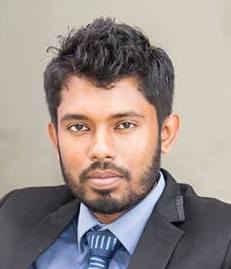 Email			: supun.378072@2freemail.com C/o-T.P. (mobile)	: +971501685421CARRIER OBJECTIVE “Seeking to take challenging, creative and diversified projects in the fields of Engineering and Management where my skills & abilities are used best to serve society”PERSONAL INFORMATIONDate of Birth			03.10.1987Nationality			Sri LankanGender			MaleCivil Status			SingleEDUCATION 2016 -	Currently following M.Eng. Degree at University of Moratuwa, Sri Lanka (www.mrt.ac.lk)2013 -	Graduated (BSc. (Hons) Materials Science & Engineering Degree), University of Moratuwa, Sri Lanka (www.mrt.ac.lk) 2007 -		General Certificate of Education (Advanced Level), St. Aloysius College Galle		(Mathematics stream)  2003 - 		General Certificate of Education (Ordinary Level), St. Aloysius College Galle1997 - 		Grade 5 examination, Sri Dharmarama Vidyalaya, AhangamaWORKING EXPERIENCE2017 -	Site Manager at Imperial Engineering (Pvt) Ltd2016 -	Worked as a Materials Engineer at VVK Ready Mix (Pvt) Ltd2014 -	Worked as a Materials Engineer at Maga Engineering (Pvt) Ltd at Jaffna-Pannai-Kayts Road Project & Kandy Katugasthota Road Project2013 -	Worked as a QA/QC Executive at Access Ready-Mix Concrete plant 2011 - 	Worked as a Trainee at Colombo Dock Yard PLC 2011 -		Worked as a Trainee at Cera Craft (Pvt) Ltd Following key accountabilities and responsibilities were handled during my service periods.Concrete mix design and quality controlDesign of normal concretes, early strength concretes, high workable concretes, fiber modified concretes and underwater concretes according to the specifications requirements.Familiar with concrete admixtures such as Plasticizers, Super plasticizers, Retarders, Accelerators, Early strength admixtures, water reducers and used to improve quality of the concrete at fresh and hard states. Asphalt mix design and quality controlTypes & uses of Asphalt materials, HMA volumetric properties, HMA Design & production, Delivery/Trucking of HMA mixes, HMA overlaying and QA/QCOversee customers requirements, plant maintenances and production controlling  Overall responsibility on laboratory and field testing conducted by the quality assurance unitCollect, check and forward reports of the test conducted by the Laboratory and the reports collected from the suppliers as specified by the agreement with the clientCheck and calibration of plant and laboratory equipmentsMaintain the ISO 9001:2008, ISO 14001:2004, OHSAS 18001PROJECT EXPERIENCE2016 -	Involved with Improvement of Kandy-Katugasthota road project2015 -	Completed Jaffna-Pannai-Kayts causeway road project with two major concrete bridges.2013 -	Involved with piling concretes works at Outer Circular Highway project 2012 - 	Successfully developed a new method to Measure Corrosion Thickness using Eddy Current2011 - 	Involved to develop new method to automatic plate bending process using gas flame2011 - 	Involved with research project of unusual warpage of gas cut metal platesSPECIAL ACHIEVEMENTS2016 -		Completed Quantity Surveying Course conducted by the IESL2003 - 		Passed the Dhaham Pasal Final Exam with 3 Ds and 1C2005 - 		Passed the Australian Chemistry Quiz with higher distinctLEADERSHIPAssociate Member of the Institution of Engineers, Sri Lanka (IESL)Member of the Highway Engineering SocietySecretary of the Society of Materials Engineering StudentsOrganizing Secretary of the College Information Technology ClubCommittee member of the Exmo exhibition organizing committeeCommittee member of the College Science SocietyMember of the college Mathematics SocietyACTIVITIES / INTERESTSActive member of the Buddhist Society of the University of MoratuwaActive member of the Nature Team of the University of MoratuwaMember of the College Adventure ClubMember of the College First Aid UnitMember of the College Volley ball teamSKILLS/STRENGTHSGood Communication Skills – Both in Sinhala and EnglishGood Presentation Skills – Both in Sinhala and EnglishGood computing skillsFamiliar with Auto Cad, Adobe Photo Shop & Corel DrawA good team leader and memberI hereby certify that the above information is true and correct to the best of my knowledge.